Интегрированное занятие в подготовительной группе « КОСМИЧЕСКОЕ  ПУТЕШЕСТВИЕ К СОЛНЕЧНОЙ СИСТЕМЕ»Воспитатель: Зубарева А.ГЦель: Расширять объём знаний о космическом пространстве.                                                        Задачи: образовательные: Продолжать знакомить детей с планетами солнечной системы. Закреплять знания о космосе полученные ранее.Обучающие: Развивать монологическую и диалогическую речь.  Учить вступать в диалог со взрослыми. По желанию делиться своими мыслями, чувствами, знаниями. Обогащать словарь детей синонимами, антонимами, образовывать слова по образцу. Развивать мелкую и общую моторику, слуховую и зрительную память, мышление.                                                                              Воспитательные:  Способствовать развитию творческих способностей детей.  Учить, внимательно выслушивать ответы педагогов и детей.Оборудование: мультимедиа с презентацией, набор букв для составления слова «Космос», тазик с мукой и 10 камней разной величины. Листы альбомные на каждого ребёнка и карандаши.1 ОргмоментВоспитатель предлагает детям встать в круг.Здравствуй, дружок, (предложить руку ребёнку справа)Здравствуй, дружок (предложить руку ребёнку слева)Скорей становись со мною в кружок.Давай улыбнёмся и скажем: «Привет»Солнцу: «Привет. Звёздам: Привет!Гостям всем «Привет»                                                                                                                                                                2 Ход занятия                                                                                                                                                                            Воспитатель:А теперь  закройте глаза и послушайте музыку. Возможно, вы догадаетесь, о чём мы сегодня будем говорить.                                                                                                                    (Звучит космическая музыка Ответы детей)                                                                                                                   Воспитатель: А теперь проверим правильность ваших ответов, соберите слово из предложенных букв, поставив их в порядке увеличения цифр (Космос)1слайд  (картина космического неба)Верно, а что вы о нём знаете? (ответы детей)                                                                                                     Диалог детей в стихотворной форме1реб. Вот звёздное небо! Что видно на нём?                                                                                                                     2 реб. Звёзды там светят далёким огнём.                                                                                                                          1 реб. Только ли звёзды на небе сияют?                                                                                                              2 реб.Нет, среди звёзд там планеты блуждают!                                                                                                 1 реб. Как так блуждают, дороги не знают?                                                                                                                       2 реб. Нет, это кажется, будто блуждают.                                                                                                                             Все они-солнца большая семья.И под влияньем его притяжениявечно творят круговые движения!Воспитатель Но давайте всё по порядку Мы сейчас с вами сядем на полянку Мы продолжим разговор о космосе.                                                                                                                            2 Слайд (телескоп)                                                                                                                                                                  С помощью телескопа. Это подзорная труба с большим количеством увеличительных стёкол. С помощью этого телескопа постоянно изучают космическое пространство, немного о котором расскажут  наши дети                                                                                                                                                                 3 слайд (Вселенная) Ребёнок: Нас окружает Вселенная –это необъятный мир за пределами Земли. Вселенная образовалась в результате, так называемого Большого взрыва 15 млрд лет назад Из материи, которая понемногу охлаждалась, образовались планеты, звёзды, галактики, кометы и другие небесные тела.                                                                                                                                                                                  4 Слайд (звёзды)                                                                                                                                                                                                                                                                                                                                                                               Ребёнок: Звёзды, сияющие в ночном небе -тела из раскалённого газа. Звёзды излучают яркий свет, потому что их температура достигает 10млн. градусов. Цвет звёзд зависит от их величины и температуры. Самые большие и горячие излучают голубоватый свет, а маленькие бывают белыми, желтыми, оранжевыми или красноватыми Яркость звёзд зависит от удалённости её от Земли, чем ближе к нам звезда, тем ярче она кажется.5 слайд (Солнце)                                                                                                                                                   Воспитатель:  Самая близкая к Земле звезда – это Солнце. Солнце - гигантский  шар из раскалённых газов Солнце считают центром Солнечной системы, частью которой является и Земля                                                                                                                                                                              6 слайд (Солнечная система)                                                                                                                                       Вокруг Солнца движутся 9 больших планет и 68 спутников, миллиарды астероидов, метеоритов и комет, а также огромное количество пыли и газа. Каждая планета движется по своему пути – орбите, вокруг солнца.И сегодня я приглашаю вас совершить не большое путешествие по планетам (солнечной системы)А на чём мы полетим.Вы отгадаете сами.                                                                                                                   Наш народ построил эту - межпланетную (ракету)                                                                                                                                       Воспитатель.  А что такое ракета?                                                                                                                                      Слайд 7(Ракета)Ребёнок: Ракета в переводе, с итальянского, означает «веретено, потому что по форме похожа на веретено – длинная, обтекаемая с острым носом. Ракеты человек изобрёл очень давно. Их придумали в Китае много сотен лет назад для того чтобы делать фейерверки. Вскоре во многих странах научились делать фейерверки и стали праздничным салютом отмечать торжественные дни.Долгое время ракеты служили только для праздников, но потом их стали использовать на войне, как грозное оружие. А в мирное время для вывода космического корабля и исследования космоса.Воспитатель: Пусть каждыйвообразит свой космический корабль- ракету и даст по одному определению. Какой он, его корабль? (быстрый огромный, скорый. железный итд)Воспитатель загадывает загадкуУ ракеты есть водительНевесомости любитель.По-английски «астронавт»А по-русски (космонавт) Речевая игра «Похожие слова»Каким должен быть космонавт? Я буду называть качества, а вы к каждому моему слову подберите слово-синоним (слова похожие по смыслу)Трудолюбивый-ответственный                                                                                                                  Добрый- отзывчивый, добропорядочный                                                                                                     Сильный- выносливый                                                                                                                                  Быстрый – скорый, молниеносный.                                                                                                                                          Аккуратный – чистоплотный чистый                                                                                                                             Веселый –не унывающий , озорной                                                                                                                              Спокойный –уравновешенный                                                                                                                          Смелый –отважный, храбрыйВсе качества, которые мы перечислили с вами, присуще космонавту. Вы бы хотели стать космонавтами?Слайд8 первые космонавты: космонавты обезьяна и собакиВоспитатель Первыми космонавтами – разведчиками стали мыши, кролики, насекомые и даже микробы. Первая маленькая мышка- космонавт пробыла над Землёй почти целые сутки. Но тогда ещё учёные не умели возвращать космические корабли на Землю.19 августа1960г с космодромаБайконур в космос полетели собаки Белка и Стрелка. 20 августа на территории СССР совершил мягкую посадку спускаемый аппарат с собаками. Впервые в мире живые существа, побывав в космосе, возвратились на Землю.слайд910 (фото Гагарина)                                                                                                                                                     12 апреля 1961 года мечта побывать Человеку в космосе сбылась!!!! Впервые в мире космонавт Юрий Гагарин   успешно облетел вокруг Земли. Слайд11(космонавт в скафандре)Воспитатель: Свою работу выполняют космонавты в скафандрах. Скафандр весит около 50 кг, а шлём 4 кг. Он предохраняет от сильного холода  и жарких солнечных лучей, поддерживает кислород и оснащён многими карманами, каждый из которых имеет своё назначение.Поэтому смогут полететь только самые подготовленные. Перед полётом космонавты проходят испытания, сейчас мы тоже проверим вашу готовность.Опыт с вестибулярным аппаратом: По команде дети начинают в течении 10 секунд крутится вокруг себя.  По окончанию отмечаю подготовленных детейФизминутка                                                                                                                                                       Дружно в ногу мы идём                                                                                                                                          Мы пойдём на космодром (шагают)Ждёт нас быстрая ракета.                                                                                                                                         Для полёта на планету (руки над головой)Отправляемся на Марс.                                                                                                                                    Звёзды неба ждите нас (руки в стороны)Чтобы сильным стать и ловким                                                                                                                      Начинаем тренировку.(остановиться и по тексту движения)Руки вверх руки вниз,Вправо- влево наклонись                                                                                                                                               Головою покрутиИ лопатки разведиВправо шаг и влево шагА теперь прыжок вот так. ( Садятся)         Слайд 12Воспитатель: Я приглашаю вас познакомится поближе сегодня с нашей солнечной системой и побыть в роли людей, которые изучают звёзды и планеты.Как называется их профессии?     Ответы детей –Астрономы  Выходят детив костюмах астрономаихречь сопровождается презентацией Слайд 13 (Меркурий)Ребёнок: Меркурий самая близкая к солнцу планета. Она медленно вращается вокруг солнца. Поэтому у Меркурия греется только один его бок. Вот и получается, что с одной стороны планета очень горячая, а с другой совершенно холодная. Вся поверхность образована из впадин- кратеров, которые образовались в результате падения камней с хвоста комет.       Слайд 14ВоспитательДа, правильно это очень опасная планета на ней нет воздуха, воды и днём очень жарко, а ночью неимоверно холодно, а день с ночью длятся по пол года. Предлагает посмотреть опыт с камнями разной величины, падающими в посуду с песком или мукой и оставляющими ямки на поверхности от удара.Слайд5, 16(Венера)Ребёнок: Венера–2я от солнца планета. Самая красивая и яркая планета на утреннем и ночном небе. Она окутана облаками, потому что с её поверхности постоянно  испаряется вода. Ведь температура воздуха достигает 400 градусов. Поэтому жить на ней невозможно.Воспитатель предлагает детям  вообразить, какого она цвета? Слайд 17 (Земля)                                                                                                                                  Ребёнок: Земля - 3я от солнца планета, на которой мы живём. Земля имеет форму шара. Чтобы облететь землю на самолёте, нам понадобилось бы примерно 2 дня Слайд 18, 19 (про луну)Слайд 20(Марс)Ребёнок: Марс 4я планета. За её красный цвет прозвали планетой войны Ближайшая к Земле планета. На Марсе, как и на Земле можно наблюдать смену времён года. День на Марсе длится 24ч 37 минут. Ночью температура опускается до минус85 градусов, а воздух не пригоден для дыхания, поэтому человек там жить не может.Слайд 21, 22.Воспитатель: представьте, что вы долетели до Марса, давайте пошлём на планету свои позывные, на который придёт точно такой ответ. Воспитатель хлопает, топает ритмичный рисунок, а дети повторяют. Слайд 23 (Юпитер)Ребёнок Юпитер это 5я от солнца и самая большая планета в Солнечной системе. Она носит имя римского бога. Сутки на планете длятся всего10 часов. На планете нет твёрдой поверхности. Она состоит из ядовитых газов, поэтому жить там невозможно. Слайд 24Воспитатель: Планеты бывают разные Игра -антонимы Бывают яркие, бывают тусклые:                                                                                                                           Далёкие - близкие                                                                                                                                                    Холодные - тёплые                                                                                                                                                         Большие - маленькие                                                                                                                                                  Красивые -уродливые                                                                                                                                                  Манящие -отталкивающие                                                                                                                                         Твёрдые –мягкие                                                                                                                                                           Густые - жидкиеСлайд 25(Сатурн)Ребёнок: Сатурн -6я от солнца планета.  С земли кажется, что вокруг этой планеты 3 кольца. Но кольцо Сатурна состоит из множества больших и маленьких камней,двигающихся на огромной скорости. На некоторых из них могла бы поместиться целая страна, а другие размером с булыжник. Слайд 26. У Сатурна самое большое количество спутников 18-это шары из твёрдого льдаСлайд27(Уран)Ребёнок:Уран-7я планета Это одна из самых дальних от солнца и поэтому холодных планет   Её открыли всего 200 лет назад и она лежит на боку, потому что однажды испытала столкновение.Планета окутана облаками и имеет несколько колец.Воспитатель предлагает поиграть в игру « Какой?» Образовать признаки от предметов: (Какая?, Какой?Например:Звезда- звёздныйСолнце-солнечный, луна-лунная,  небо-небесное, космос-космический, невесомость-невесомая, астроном-астрономический, орбита-орбитальная, утро-утреннее, ночь-ночная, вечер-вечернийСлайд28(Нептун)Ребёнок Нептун тёмно-синяя планета, на которой всегда дуют ветры из ядовитых облаков.  Облака состоят из ледяных кристаллов. У Нептуна есть 8 спутников.Воспитательпредлагает сделать физминутку.Что-то холодно сидетьНадо ноженьки погретьДружно встали, пошагалиИ на ручки подышалиВстрепенулись, улыбнулисьИ в корабль свой вернулисьСлайд 29 ( Плутон)Ребёнок Плутон 9я и самая далёкая планета от солнца, а по размеру самая маленькая.Почти всё время планета находится в замёрзшем состоянии.Воспитатель: Ну вот и подошло к концу наше путешествие Слайд 30                                                                          1Предлагаю сделать пальчиковую гимнастику которая называется «Планеты» Слайд 31                                                                                                                                    2.   А давайте с вами решим кроссворд Слайд 32-38                                                                                                                      3.    А сейчас я проверю, что вы запомнили из рассказа наших астрономов?                                                                                                                            (Викторина)                                                                                                                                                                   1 Сколько планет в солнечной системе?   (9)                                                                                                                      2  На этой планете такая жара, что там оказаться опасно, друзья! (Меркурий)                                                                                                                                  3 А эту планету холод страшный сковал, Теплом ее солнечный луч не достал. (Плутон)                                                                                                                                 4  А эта планета нам всем дорога. Нам жизнь подарила планета....(Земля)                                              5 К планете Земля две планеты близки. Дружок, имена их скорей назови. (Венера, Марс)                                                                                                                                                                  6 А эта планета гордится собой, поскольку, считается самой большой.  (Юпитер)                                                                                                                                                             7 Планета кольцами окружена  и этим от всех отличилась она. (Сатурн)                                               8 А что за планета Зеленого цвета? (Уран)                                                                                                    9 Царь морской названье той планете дал, он именем своим ее назвал. (Нептун)                                                                                                                             Кружиться хоровод планет, У каждой свой размер и цвет. Для каждой путь определен, Но только на Земле мир жизнью заселен.           Упражнение на дыхание «Покорители космоса»                                                                                              1-«Полёт на луну» На выдох дети тянут звук У, при этом медленно поднимая и опуская левую руку.                                                                                                                                                                2  «Полёт на солнце» На выдох тянут звук А, при этом медленно опуская и поднимая правую руку                                                                                                                                                     3. «Полёт инопланетян» На выдох тянут слог АУ, при этом медленно поднимая обе рукиВоспитатель: Есть предложение, что существует 10я планета в нашей солнечной системе. Пофантазируйте на, что она похожа?Детям предлагается занять места за столами, нарисовать  планету дать ей название, а потом рассказать немного о ней.                                              Будущие астрономы, которые уже сейчас много знают о «Солнечной системе»                                     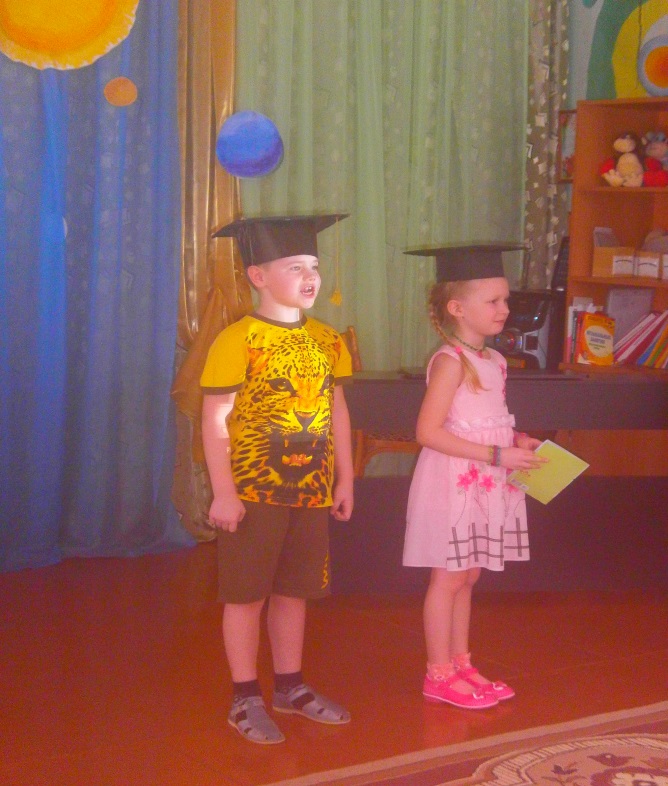 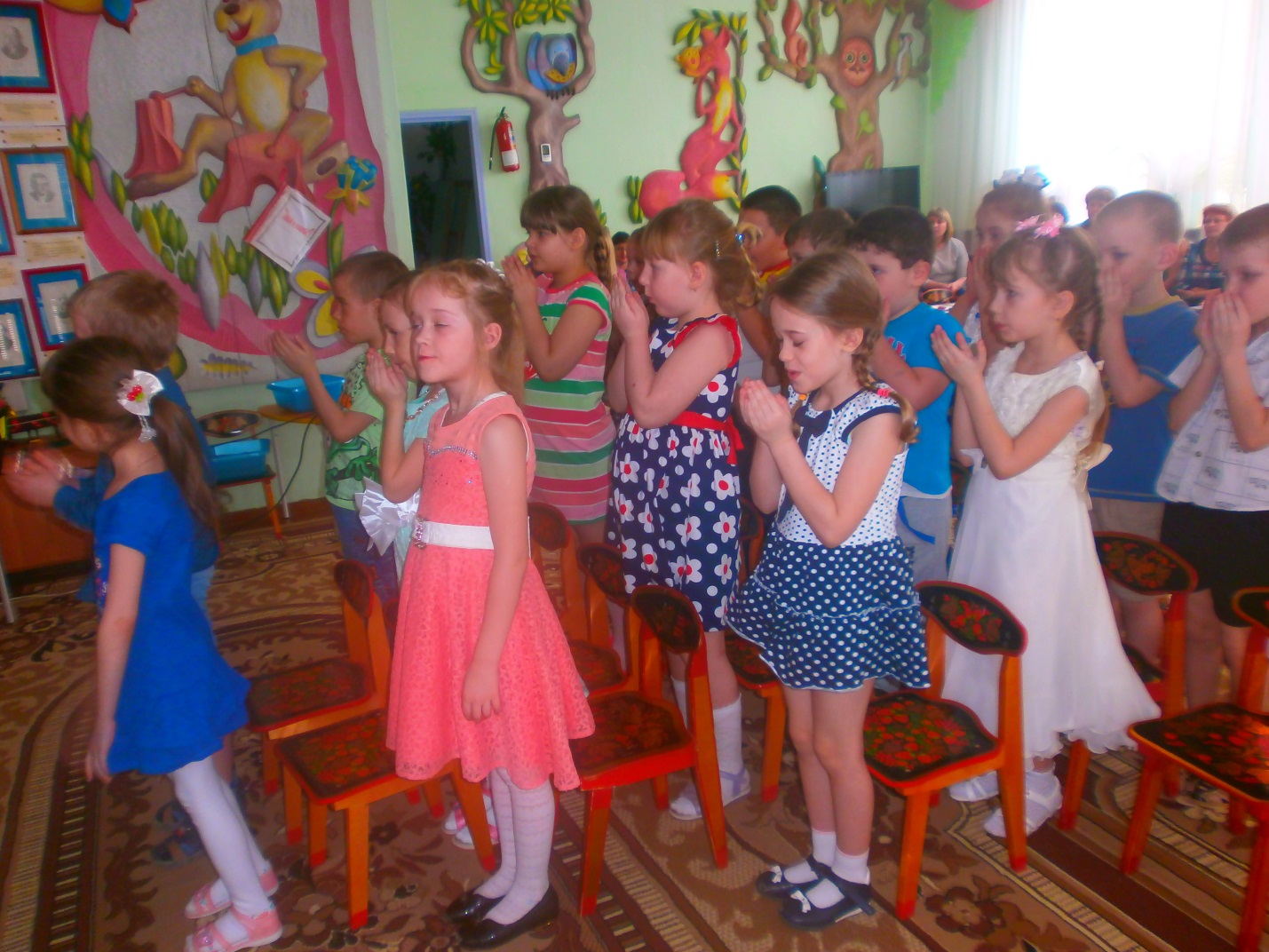 Какая планета «Плутон» холодная, даже пальчики замёрзли и приходиться дуть на них, чтобы согреть.                                                                                                                                                                                                                                                                                                Пальчиковая гимнастика «Парад планет»      А кроссворд то мы решили, хоть не все читать еще могут!                                                      Какая же она 10 я планета и есть ли она вообще?                                                                                        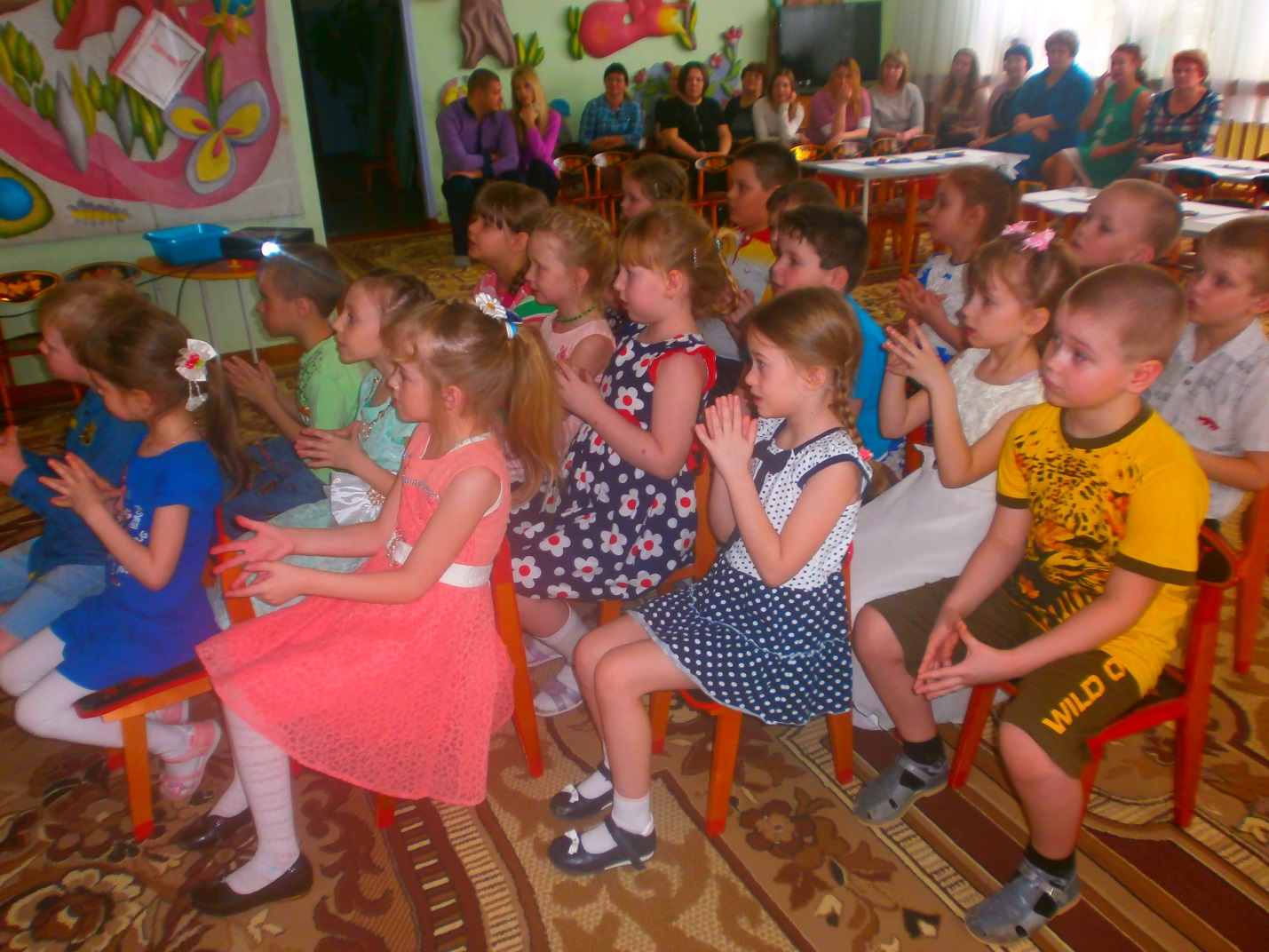 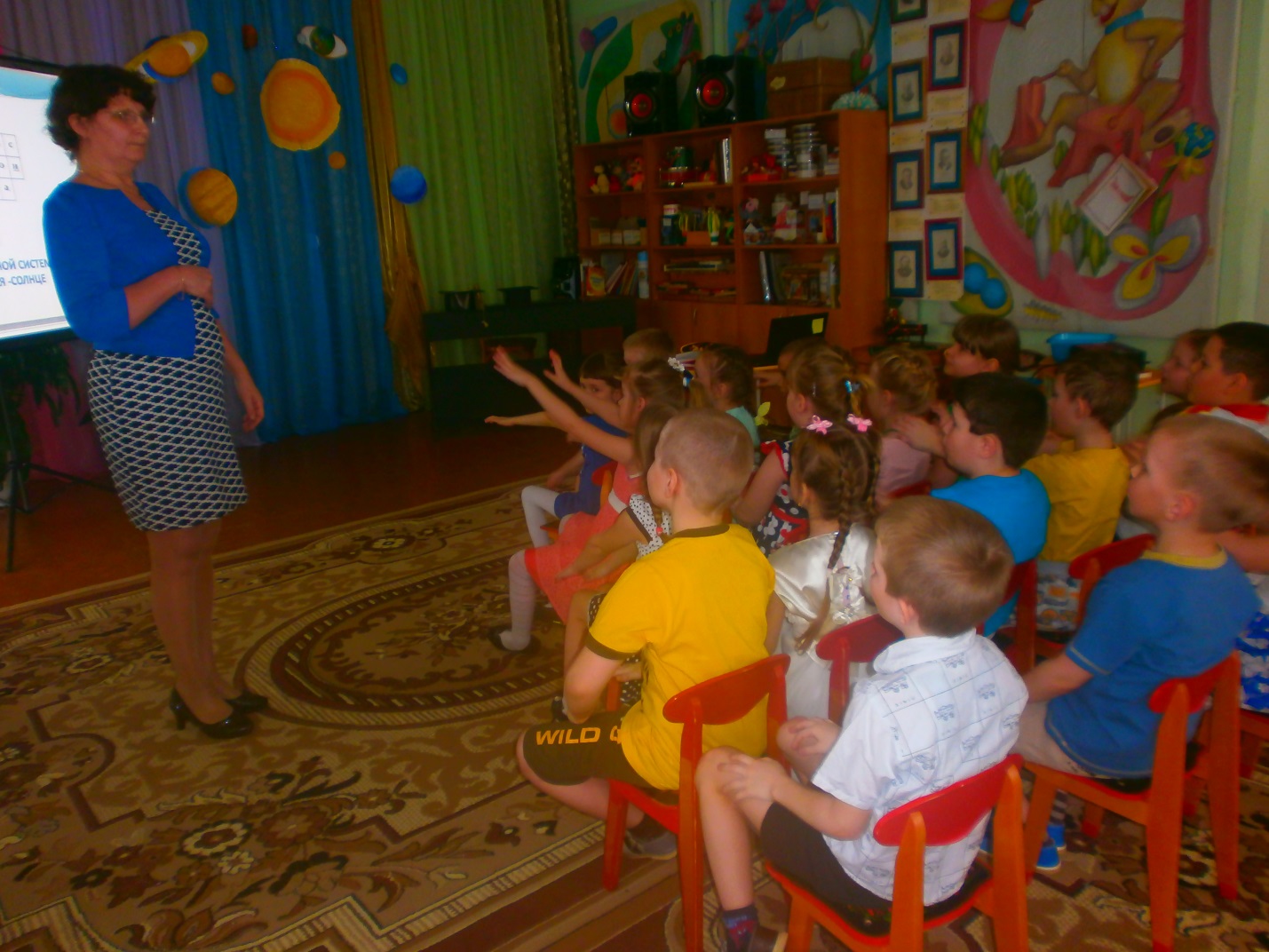 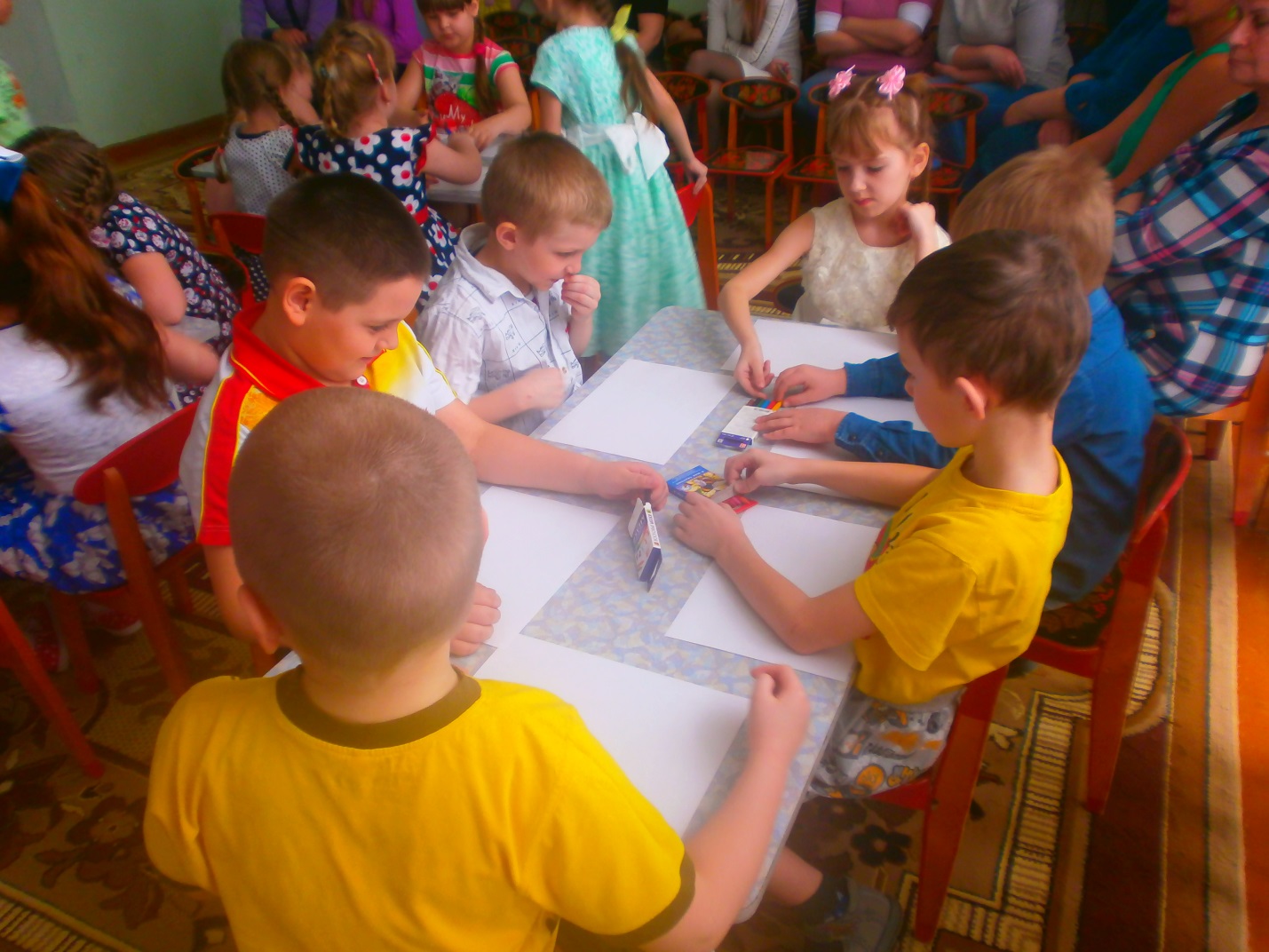  Может её учёные в будущем такой и откроют?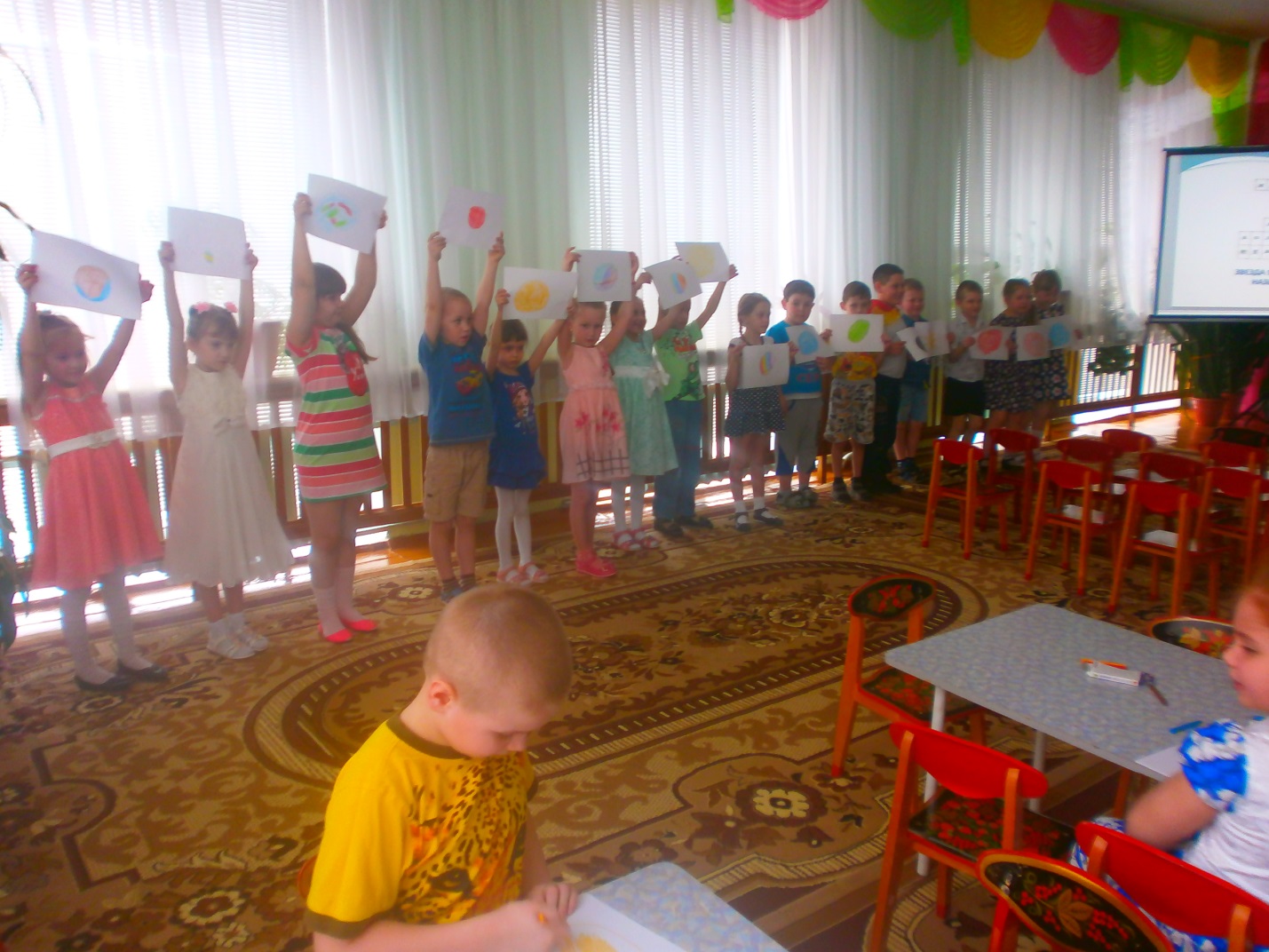 